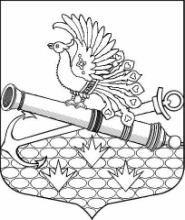 МЕСТНАЯ АДМИНИСТРАЦИЯМУНИЦИПАЛЬНОГО ОБРАЗОВАНИЯ МУНИЦИПАЛЬНЫЙ ОКРУГ ОБУХОВСКИЙП О С Т А Н О В Л Е Н И Е Санкт-ПетербургО ВНЕСЕНИИ ИЗМЕНЕНИЙ В МУНИЦИПАЛЬНУЮ ПРОГРАММУ НА 2018 ГОД «РАЗВИТИЕ НА ТЕРРИТОРИИ МУНИЦИПАЛЬНОГО ОБРАЗОВАНИЯ                ФИЗИЧЕСКОЙ КУЛЬТУРЫ И МАССОВОГО СПОРТА» В соответствии с Бюджетным кодексом РФ, Законом Санкт-Петербурга от 23.09.2009                         № 420-79 «Об организации местного самоуправления в Санкт-Петербурге», Местная администрация Муниципального образования муниципальный округ Обуховский ПОСТАНОВЛЯЕТ: Внести изменения в муниципальную программу на 2018 год «Развитие на территории муниципального образования физической культуры и массового спорта», утвержденную Постановлением МА МО МО Обуховский от 01.12.2017 г. № 81, изложив «План реализации муниципальной программы» и «Обоснование и расчеты необходимого объема финансирования программы в новой редакции согласно Приложению, к настоящему Постановлению.Контроль за исполнением настоящего постановления оставляю за собой. Глава Местной администрации                                                                     МО МО Обуховский                                                                                                       Семенов М.Е. Приложение к  Постановлению МАМО МО Обуховский от «27» июня 2018 № 34ПЛАН РЕАЛИЗАЦИИ МУНИЦИПАЛЬНОЙ ПРОГРАММЫОБОСНОВАНИЕ И РАСЧЕТЫ НЕОБХОДИМОГО ОБЪЕМА ФИНАНСИРОВАНИЯ ПРОГРАММЫ «Развитие на территории муниципального образования физической культуры                                            и массового спорта», целевая статья 4870100240  27.06.2018№ 34№п/пНаименование мероприятияНатуральные показатели СрокиисполненияДенежные показатели    (тыс. руб.)1.Турнир по футболу среди молодежи, проживающей на территории МО МО Обуховский48 участников Апрель 24,02.Выездное мероприятие для молодежи округа «Тропа здоровья» (2 мероприятия)80 участниковФевраль-март  80,03.Организация и проведение спортивных соревнований среди молодежи округа  «Веселые старты»48 участников Ноябрь40,04.Турнир по баскетболу среди молодежи округа, проживающей на территории МО МО Обуховский48 участниковОктябрь24,0ИТОГО168,0№ п/пНаименование мероприятияРасчет и обоснованиеобщая сумма, (тыс. руб.)1.Турнир по футболу среди молодежи, проживающей на территории МО МО ОбуховскийКол-во участников 1 мероприятия - 48 человек: Автотранспорт для доставки оборудования и призов; призы на 48 человек (командные кубки, бейсболки или футболки), муз. оборудование, персонал (судья, пом. судьи, мед.работник), питьевая вода и пр. 24,0202,52.Выездное мероприятие для молодежи округа «Тропа здоровья» (2 мероприятия)Кол-во участников каждого мероприятия - 40 человек.Автобус, сух.паек, аренда лыж для участников, инструктор, мед работник, чай, пирожки, вода Стоимость 1 мер. 40 тыс.руб. х 2 = 80,0 тыс.руб. 80,03.Организация и проведение спортивных соревнований среди молодежи округа «Веселые старты»Кол-во участников- 48 человек: Автотранспорт для доставки оборудования и призов; Призы (футболки, командные кубки, шоколад) спортивный инвентарь для проведения соревнований, муз. Оборудование. Ведущий, судья, мед.работник, питьевая вода40,04.Турнир по баскетболу среди молодежи округа, проживающей на территории МО МО ОбуховскийКол-во участников 1 мероприятия - 48 человек: Автотранспорт для доставки оборудования и призов; призы на 48 человек (командные кубки, бейсболки или футболки), муз. оборудование, персонал (судья, пом. судьи, мед.работник), питьевая вода и пр. 24,0ИТОГО168,0